National Association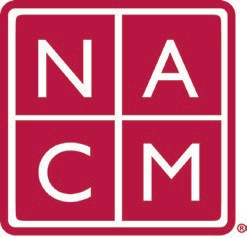 for Court Management	Strengthening Court ProfessionalsWEBSITE COMMITTEESeptember 7, 2022 @ 2:00 p.m. ETChair: Roger RandCommittee Page Welcome and IntroductionsGoals for 2022-2023 NACM YearWebsite Setup (Done!)Add/Change Form Created (Done!)New Conference PageWebsite Overview (Roger/Angie)Nacmnet.orgnacmcore.orgCommittee Structure and Work PlanWorking CommitteeRoles and ResponsibilitiesHowell vs Committee Developers vs Non-DevelopersCommunicationEmailMonthly MeetingsChange Request FormCurrent Change RequestsConference Page HowellRemoval of Calendar WidgetFuture MeetingsFuture Meeting dates.October 5, 2022	March 1, 2023October 13, 2022	April 5, 2023December 7, 2022	June 7, 2023January 4, 2023	July TBD at Annual ConferenceFebruary 1, 2023	Thank you for your time and we look forward to working with you this NACM year.Association Services: National Center for State Courts, 300 Newport Avenue, Williamsburg, VA 23185 (757) 259-1841, Fax (757) 259-1520Home Page: http://www.nacmnet.org